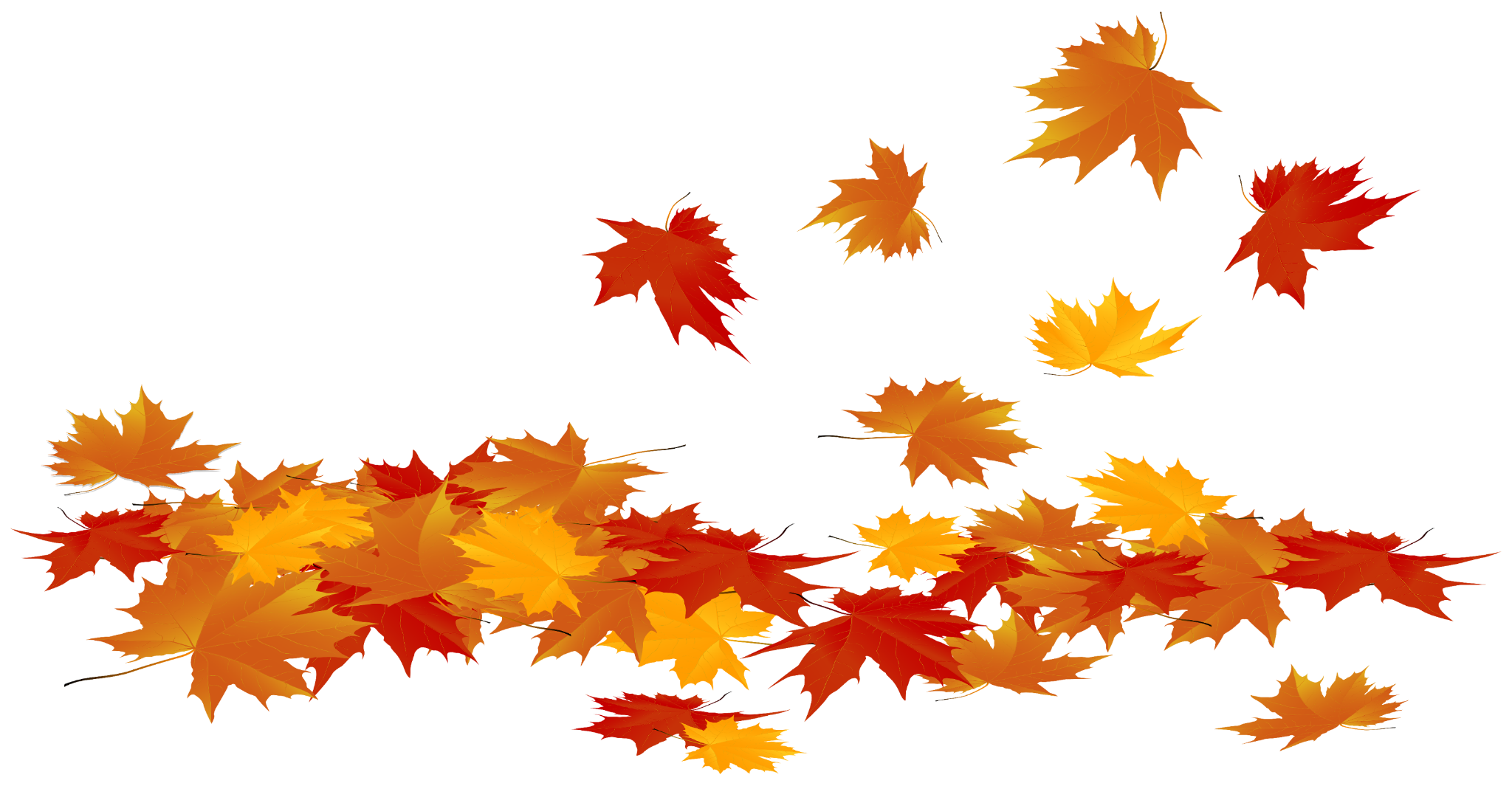    HØSTFERIEN PÅ TJENSVOLL SFO 2021                                            PROGRAMMandag 11.10: Bakedag og aktiviteter på husetTirsdag 12.10: Svømming på Solborg, bakedag, aktiviteter på husetOnsdag 13.10: Tur til speiderskogen (Store-SFO), aktiviteter på husetTorsdag 14.10: Tur til speiderskogen (Lille-SFO), aktiviteter på husetFredag 15.10: Turneringsfredag og disco med DJ Sindrich Måltid i høstferien:På SFO blir det ikke servert frokost. Dersom barna skal spise frokost tar de med seg matpakke som spises mellom 08.00-09.00Barna får servert ferskt brød, knekkebrød, et rikt utvalg av pålegg, til lunsj ca klokken 1100 hver dag. Når vi skal på tur til speiderskogen får de servert varmmat. Ca. kl. 1400 blir det servert frukt/knekkebrød.